         به نام خدا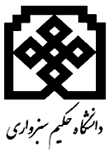 دانشکده مهندسی برق و کامپیوترشیوه نامه برگزاری مصاحبه دکتری بصورت مجازیمتقاضی محترم دوره دکتری، با سلام و احترام؛ضمن عرض تبریک به جهت راه یابی به مرحله دوم آزمون دکتری، از اینکه دانشگاه حکیم سبزواری را به عنوان یکی از گزینههای خود برای ادامه تحصیل انتخاب نمودهاید، خرسندیم. با توجه به برگزاری مجازی مصاحبههای دکتری بدلیل وضعیت خاص کشور، در ادامه توجه شما را به فرآیند برگزاری این مرحله از آزمون در دانشکده مهندسی برق و کامپیوتر جلب مینماییم:با توجه به اطلاعرسانی انجام گرفته در سایت دانشگاه حکیم سبزواری، میبایست فرم تکمیل شده سوابق آموزشی و پژوهشی خود به همراه مستندات مربوطه به ایمیل مدیر گروه مهندسی برق (ee.head@hsu.ac.ir) ارسال نموده و از دریافت آن اطمینان حاصل نمایید. اگر ظرف دو روز کاری پاسخی به ایمیل شما داده نشد حتما با مدیر گروه تماس بگیرید. عدم ارسال ایمیل تا تاریخ 14000315 به منزله انصراف از شرکت در مصاحبه و پذیرش در دانشگاه حکیم سبزواری میباشد.جلسه مصاحبه در اتاق کنفرانس مجازی دانشکده مهندسی برق دانشگاه حکیم سبزواری برگزار میگردد (https://meeting5.hsu.ac.ir/b/jvn-vpx-4gm). با این وجود و برای اطمینان بیشتر، الزاما هر متقاضی میبایست در محیط اسکایپ نیز یک نام کاربری ایجاد نموده تا در صورت لزوم از محیط اسکایپ برای مصاحبه استفاده شود. با هدف آشنایی بیشتر با اساتید مصاحبه کننده، روزمه مختصر اساتید در ادامه این فایل آمده است و پیشنهاد میگردد برای داشتن یک مصاحبه موثر و موفق، قبل از برگزاری جلسه از طریق راههای ارتباطی اعلام شده، با اساتید ارتباط برقرار نمایید. برنامه دقیق زمابندی مصاحبه برای هر متقاضی (بازه زمانی مصاحبه: 22 الی 23 خردادماه)، از طریق ایمیل به شما ارسال خواهد شد. همچنین برنامه زمانبندی روی سایت دانشکده به آدرس http://www.hsu.ac.ir/ece/  نیز قرار داده خواهد شد. برای انجام مصاحبه از کامپیوتر (و نه گوشی تلفن همراه) استفاده نمایید تا در صورت نیاز به توضیح روی یک فایل خاص بتوانید به سرعت و آسانی فایل مورد نظر را ارایه نمایید. قبل از برگزاری جلسه، از وضعیت اینترنت و صحت عملکرد هدست و دوربین خود اطمینان حاصل نمایید.در صورت نیاز به اطلاعات بیشتر میتوانید از راههای ارتباطی زیر استفاده نماییدایمیل ee.head@hsu.ac.ir شماره تماس 05144012834 (دفتر مدیر گروه مهندسی برق طی ساعت 12-10) و یا 05144012821 (دفتر ریاست دانشکده مهندسی برق و کامپیوتر)اسکایپ با نام کاربری rezaee384 دكتر مجید بقایی نژاد دانشيار گروه مهندسی برق در دانشگاه حکیم سبزواری است كه از سال 2000 به عنوان عضو هیئت علمی مشغول به كار بوده است. دكتر بقايي نژاد دوره دکتری خود را در تخصص سیستم های الکترونیکی و كامپيوتري از موسسه رویال تكنولوژي (KTH)  سوئد در سال 2008 به پایان رساند. علایق و زمينه هاي تحقیقاتي وی در حوزه طراحي و پياده سازي مدار و سيستم هاي الكترونيكي و كامپيوتري، مدارهاي راديويي، مدارها و سیستم های شناسايي راديويي(RFID) ، طراحي و پياده سازي سيستم هاي سنجش از دور و اینترنت اشیاء (IoT) است. علاوه بر تحقيقات دانشگاهي دكتر بقايي نژاد جندين طرح صنعتي درحوزه مرتبط با سيستمهاي سنجش از دور و اينترنت اشياء با شركت ها و سازمانها داشته اند. 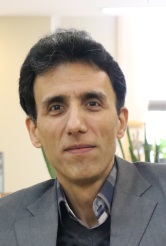 آدرس صفحه شخصی: http://staff.hsu.ac.ir/persons/?perid=100241صفحه مقالات: https://scholar.google.com/citations?user=QQpSpCsAAAAJایمیل: mbnejad@hsu.ac.irعلایق پژوهشی: طراحی مدارهای مجتمع، طراحی سیستم های الکترونیکی، اینترنت اشیاءتلفن تماس: 05144012822دکتر حميدرضا توکلي استاديار گروه مهندسي برق در دانشگاه حکيم سبزواري است که از سال 1394 به عنوان عضو هيأت علمي مشغول به کار بوده است. دکتر توکلي دوره هاي کارشناسي ارشد و دکتري را به ترتيب در سالهاي 1381 و 1392 در رشته الکترونيک از دانشگاه علم و صنعت ايران به پايان رساند. علايق و زمينه هاي تحقيقاتي وي سيستمهاي ديجيتال و همچنين شبکه هاي کامپيوتري مي باشد. علاوه بر تحقيقات دانشگاهي دکتر توکلي با صنايع و سازمانهاي دولتي نيز همکاري داشته است.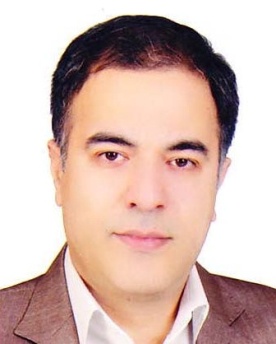 آدرس صفحه شخصی: http://staff.hsu.ac.ir/persons/?perid=101317ایمیل: tavakoli@hsu.ac.irتلفن تماس: 05144012827عنوان پروژه کارشناسي: کنترل موقعيت گوي روي يک تيغه (Ball & Beam)عنوان پايان نامه کارشناسي ارشد: طراحي و ساخت تست کننده ميکروکنترلرعنوان پايان نامه دکتري: مدلسازي مصرف انرژي در شبکه هاي حسگر بي سيم خوشه بندي شدهعلايق پژوهشي:ـ ارزيابي شبکهـ امنيت شبکهـ رمزنگاريـ طراحي سخت افزارهاي تحمل پذير خطاـ کنترل ديجيتالدکتر مرتضی رضائی، استادیار دانشکده مهندسی برق و مخابرات، دکتری مهندسی برق- مخابرات میدان و موج، دانشگاه فردوسی مشهد، 1394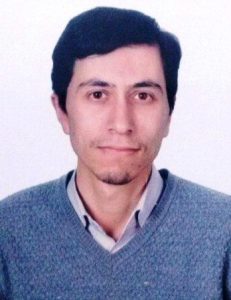 آدرس صفحه شخصی: http://staff.hsu.ac.ir/mortezarezaee/صفحه مقالات:https://scholar.google.com/citations?hl=en&user=ktWVJSoAAAAJ&view_op=list_works&sortby=pubdateایمیل: morteza.rezaee@hsu.ac.irتلفن تماس: 05144012834همکاری در اجرا و یا اجرای بیش از 9 طرح پژوهشی صنعتی محقق مهمان در دانشگاه صنعتی چالمرز کشور سوئد: 1393 و 1397گرنتهای پژوهشی دریافت شده: گرنت فرصت مطالعاتی از دانشگاه چالمرز؛ گرنت فرصت مطالعاتی از وزارت علوم، تحقیقات و فناوری؛ گرنت پژوهشی از صندوق حمایت از پژوهشگران و فناوران کشور راه اندازی یک شرکت دانش بنیان در حوزه اتوماسیون صنعتی؛ 1396سرپرست آزمایشگاه پژوهشی تله متری در دانشگاه حکیم سبزواری، از 1396علاقمندی های پژوهشی: فناوری موج میلیمتریفیلترها و ادوات پسیو و اکتیو مایکروویویحسگرهای مایکروویویالکترونیک فرکانس بالااینترنت اشیاءدکتر محمدهادی شاهرخ‌آبادی؛ دانشیار دانشکده مهندسی برق و کامپیوتر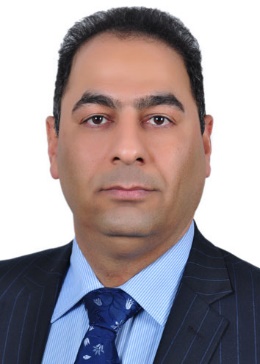 آدرس صفحه شخصی: http://staff.hsu.ac.ir/persons/?perid=101142ایمیل: mhshahrokh@ieee.orgتلفن تماس: 05144012826صفحه مقالات:  https://scholar.google.com/citations?user=397kDKEAAAAJ&hl=enلیسانس مهندسی الکترونیک، دانشگاه سمنان، 1371فوق لیسانس مهندسی الکترونیک، دانشگاه UPM مالزی، 2007: بسته بندی دمای بالای سنسور حرارتی اثر موج سطحی ماده پیزوالکتریک GaPO4 و تحلیل الکتریکی و حرارتی آن با نرم افزار ABAQUSدکترای مهندسی الکترونیک، دانشگاه UPM مالزی، 2010: طراحی، ساخت، و توصیف نمایی سنسورهای نانوکریستال گاز بکمک فیلم ضخیم و کاشت لیزر پالسیکسب رتبه اول پژوهشی دانشکده مهندسی برق با 4 مقاله ISI و 4 کنفرانس IEEE در 2010عضو انجمن مهندسین برق و الکترونیک (IEEE) از سال 2005 و عضو ارشد IEEE  (IEEE Senior Member) از 2020کسب مدال طلای جشنواره اختراعات بروکسل 2013 برای اختراع روشی جدید در ساخت Thick Film Pasteکارشناس، مسئول، و سرپرست نگهداری و تعمیرات برق و ابزاردقیق شرکت ملی صنایع مس ایران (1374 تا 1388)مدیر عامل و عضو هیئت مدیره شرکت گهر الکترونیک طوس (طراحی و ساخت بردهای الکترونیکی کاربرد ویژه، مشاوره و طراحی پلتفرمهای مختلف PM و Overhaul شامل برق، ابزاردقیق، مکانیک و هیدرولیک ، مشاوره خرید و نصب انواع سنسورهای شیمیایی– 1373 تا 1396)علاقمندیهای پژوهشی:طراحی ، شبیه سازی، ساخت، و مشخصه یابی نانو افزاره های نیم رساناطراحی ، شبیه سازی، ساخت، و مشخصه یابی زیست حسگرهای تشخیص باکتری / ویروسساخت و مشخصه یابی ترکیبات نانومواد نیم رسانا و اکسیدهای فلزی high- و low-kطراحی، مشخصه یابی، و ساخت سنسورهای شیمیایی و گازپژوهشهای دردست اجرا یا تحت نظارت:z-Potential Modeling and Analyzing of COVID-19 Serotypes Gas Sensor for Food Spoilage Trace ApplicationsVibrio Cholerae Detection Based Biosensor Biosensor for Detection of E-ColiZero Length Piezo Spring for Gravimeter ApplicationsGraphene, Phosphorene, and Borophene Based Bio-DevicesExplosive Detections Based-on Graphene Assisted MOS Sensors دکتر مصطفی قربان‌زاده استادیار دانشکده مهندسی برق و کامپیوتر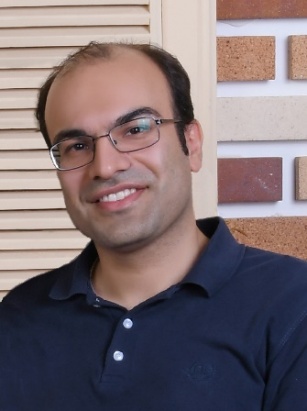 مدرک کارشناسی را از دانشگاه‌ فردوسی مشهد، کارشناسی ارشد را از دانشگاه تهران و دکتری تخصصی را از دانشگاه تربیت مدرس تهران در رشته مهندسی برق گرایش الکترونیک به ترتیب در سال های 1388، 1391 و 1395 اخذ نمود. همچنین دوره فرصت مطالعاتی را در دانشگاه ویکتوریا کانادا در سال 1394-1395 گذراند. ایشان در سال 1395 به عنوان استادیار گروه مهندسی برق (الکترونیک) به دانشگاه حکیم سبزواری پیوست. در حوزه آموزش وی دروس برنامه نویسی، الکترونیک (1،2،3)، مدارهای پالس و دیجیتال را در مقطع کارشناسی و دروس الکترونیک نوری، الکترونیک نوری پیشرفته، الکترونیک کوانتومی، شبیه‌سازی افزاره‌های نیم‌رسانا، مدارهای مجتمع نوری و مدارهای مجتمع توان پایین را در مقطع کارشناسی ارشد ارائه می‌دهد. زمینه تحقیقاتی وی الکترونیک نوری (شبیه‌سازی، مدل‌سازی و ساخت انبرک‌های نوری، پلاسمونی، لیزر، آشکارساز و سلول‌های خورشیدی)، مشخصه‌یابی افزاره‌های نیم‌رسانا، افزاره‌های میکرومتری و نانومتری (در حوزه علوم زیستی)، ترانزیستورهای توان بالا و فیزیک حالت جامد (ترابرد کوانتومی) است. چاپ شش مقاله در ژورنال‌های معتبر بین‌المللی و 12 مقاله در کنفرانس‌های معتبر دستاورد پژوهش‌های ایشان تاکنون است. وی بیش از ده سال سابقه فعالیت در حوزه ساخت و مشخصه‌یابی قطعات نیمه‌هادی در صنعت را دارد و نیز عضو پیوسته انجمن اپتیک و فوتونیک ایران، عضو انجمن IEEE و داور برخی ژورنال‌های معتبر بین‌المللی است. وی برنامه آتی خود را تدریس در دانشگاه، تالیف و ترجمه کتاب، تحقیق و انجام پژوهش‌های اولویت‌دار، تقاضامحور و مرتبط با نیازهای کشور می‌داند.آدرس صفحه شخصی: http://staff.hsu.ac.ir/mghorbanzadeh/ ایمیل: mostafa.ghorbanzade@gmail.com تلفن تماس: 05144012966صفحه مقالات: https://scholar.google.com/citations?user=OwqS9A4AAAAJ&hl=en 